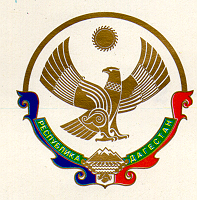 МУНИЦИПАЛЬНОЕ КАЗЕННОЕ ОБЩЕОБРАЗОВАТЕЛЬНОЕ УЧРЕЖДЕНИЕ«ЯМАНСУЙСКАЯ СРЕДНЯЯ ОБЩЕОБРАЗОВАТЕЛЬНАЯ ШКОЛА»с. ЯМАНСУ  НОВОЛАКСКОГО РАЙОНАРЕСПУБЛИКИ ДАГЕСТАН368169                                  с. Ямансу                                      тел.89282504441                                                            ПриказОт 13.08.2021г.                                                                                     № 55/2Об утверждении паспорта доступности и плана мероприятий по повышению значений показателей доступности для инвалидов объектов и услугНа основании приказа Министерства образования и науки Российской Федерации от 09.11.2015 года №1309 «Об утверждении Порядка обеспечения условий доступности для инвалидов объектов и предоставляемых услуг в сфере образования, а также оказания им при этом необходимой помощи», по результатам работы комиссии по обследованию доступности здания МКОУ «Ямансуйская  СОШ»,                                                Приказываю: 1.Утвердить и ввести в действие с 01.09.2021 года паспорт доступности для инвалидов объекта и предоставляемых на нем услуг (Приложение № 1). 2. Утвердить и ввести в действие с 01.09.2021 года план мероприятий («Дорожную карту») по повышению значений показателей доступности для инвалидов объектов и услуг (Приложение № 2). 3. Контроль исполнения приказа оставляю за собойДиректор:       ____________             М.Э.РашаеваОГРН 1020500909990                      ИНН/КПП 0524005172/052401001